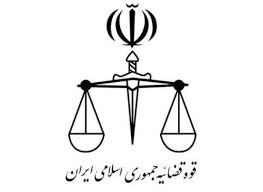 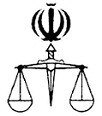 محل اقامتشهر- خیابان- کوچه- شماره- پلاکشغلنام پدرنام خانوادگیناممشخصات طرفینخواهانخواندهوکیل یا نماینده قانونیدرخواست صدور اجرائیه نسبت به چک شماره ..................... مورخ ..................... عهده بانک ..................... شعبه ..................... به مبلغ .................درخواست صدور اجرائیه نسبت به چک شماره ..................... مورخ ..................... عهده بانک ..................... شعبه ..................... به مبلغ .................درخواست صدور اجرائیه نسبت به چک شماره ..................... مورخ ..................... عهده بانک ..................... شعبه ..................... به مبلغ .................درخواست صدور اجرائیه نسبت به چک شماره ..................... مورخ ..................... عهده بانک ..................... شعبه ..................... به مبلغ .................درخواست صدور اجرائیه نسبت به چک شماره ..................... مورخ ..................... عهده بانک ..................... شعبه ..................... به مبلغ .................تعیین خواسته و بهای آنوکالت نامه به شماره ..................... مورخ ..................... میزان .....................  تمبر مالیاتی به مبلغ ..................... ریال باطل شدچک به شماره ..................... مورخ .....................  به همراه ظهر چک و گواهی عدم پرداختوکالت نامه به شماره ..................... مورخ ..................... میزان .....................  تمبر مالیاتی به مبلغ ..................... ریال باطل شدچک به شماره ..................... مورخ .....................  به همراه ظهر چک و گواهی عدم پرداختوکالت نامه به شماره ..................... مورخ ..................... میزان .....................  تمبر مالیاتی به مبلغ ..................... ریال باطل شدچک به شماره ..................... مورخ .....................  به همراه ظهر چک و گواهی عدم پرداختوکالت نامه به شماره ..................... مورخ ..................... میزان .....................  تمبر مالیاتی به مبلغ ..................... ریال باطل شدچک به شماره ..................... مورخ .....................  به همراه ظهر چک و گواهی عدم پرداختوکالت نامه به شماره ..................... مورخ ..................... میزان .....................  تمبر مالیاتی به مبلغ ..................... ریال باطل شدچک به شماره ..................... مورخ .....................  به همراه ظهر چک و گواهی عدم پرداختدلایل و منضماتبسمه تعالیریاست محترم دادگاه های عمومی و انقلابباسلاماحتراماً به وکالت از خواهان به استحضار میرساند به استناد گواهی عدم پرداخت با کد رهگیري..................... صادره از بانک..................... یک فقره چک به شماره ..................... مورخ ..................... عهده بانک ..................... به مبلغ ..................... ریال صادره توسط خوانده دعوا، به سبب عدم کفایت موجودي پرداخت نشده است لذا نظر به اینکه:الف) وصول چک منوط به تحقق شرطی نشده است.چک بابت تضمین انجام معامله یا تعهد نمی باشد.گواهی نامه عدم پرداخت به دلیل موضوع ماده 14 قانون صدور چک صادر نشده است.  با استناد به ماده 23 الحاقی به قانون صدور چک مصوب 1397 از آن مقام محترم تقاضاي صدور اجرائیه نسبت به مبلغ مندرج در چک و حق الوکاله وکیل          مطابق با تعرفه قانونی مستدعیست.  با تجدید احترام  وکیل خواهانبسمه تعالیریاست محترم دادگاه های عمومی و انقلابباسلاماحتراماً به وکالت از خواهان به استحضار میرساند به استناد گواهی عدم پرداخت با کد رهگیري..................... صادره از بانک..................... یک فقره چک به شماره ..................... مورخ ..................... عهده بانک ..................... به مبلغ ..................... ریال صادره توسط خوانده دعوا، به سبب عدم کفایت موجودي پرداخت نشده است لذا نظر به اینکه:الف) وصول چک منوط به تحقق شرطی نشده است.چک بابت تضمین انجام معامله یا تعهد نمی باشد.گواهی نامه عدم پرداخت به دلیل موضوع ماده 14 قانون صدور چک صادر نشده است.  با استناد به ماده 23 الحاقی به قانون صدور چک مصوب 1397 از آن مقام محترم تقاضاي صدور اجرائیه نسبت به مبلغ مندرج در چک و حق الوکاله وکیل          مطابق با تعرفه قانونی مستدعیست.  با تجدید احترام  وکیل خواهانبسمه تعالیریاست محترم دادگاه های عمومی و انقلابباسلاماحتراماً به وکالت از خواهان به استحضار میرساند به استناد گواهی عدم پرداخت با کد رهگیري..................... صادره از بانک..................... یک فقره چک به شماره ..................... مورخ ..................... عهده بانک ..................... به مبلغ ..................... ریال صادره توسط خوانده دعوا، به سبب عدم کفایت موجودي پرداخت نشده است لذا نظر به اینکه:الف) وصول چک منوط به تحقق شرطی نشده است.چک بابت تضمین انجام معامله یا تعهد نمی باشد.گواهی نامه عدم پرداخت به دلیل موضوع ماده 14 قانون صدور چک صادر نشده است.  با استناد به ماده 23 الحاقی به قانون صدور چک مصوب 1397 از آن مقام محترم تقاضاي صدور اجرائیه نسبت به مبلغ مندرج در چک و حق الوکاله وکیل          مطابق با تعرفه قانونی مستدعیست.  با تجدید احترام  وکیل خواهانبسمه تعالیریاست محترم دادگاه های عمومی و انقلابباسلاماحتراماً به وکالت از خواهان به استحضار میرساند به استناد گواهی عدم پرداخت با کد رهگیري..................... صادره از بانک..................... یک فقره چک به شماره ..................... مورخ ..................... عهده بانک ..................... به مبلغ ..................... ریال صادره توسط خوانده دعوا، به سبب عدم کفایت موجودي پرداخت نشده است لذا نظر به اینکه:الف) وصول چک منوط به تحقق شرطی نشده است.چک بابت تضمین انجام معامله یا تعهد نمی باشد.گواهی نامه عدم پرداخت به دلیل موضوع ماده 14 قانون صدور چک صادر نشده است.  با استناد به ماده 23 الحاقی به قانون صدور چک مصوب 1397 از آن مقام محترم تقاضاي صدور اجرائیه نسبت به مبلغ مندرج در چک و حق الوکاله وکیل          مطابق با تعرفه قانونی مستدعیست.  با تجدید احترام  وکیل خواهانبسمه تعالیریاست محترم دادگاه های عمومی و انقلابباسلاماحتراماً به وکالت از خواهان به استحضار میرساند به استناد گواهی عدم پرداخت با کد رهگیري..................... صادره از بانک..................... یک فقره چک به شماره ..................... مورخ ..................... عهده بانک ..................... به مبلغ ..................... ریال صادره توسط خوانده دعوا، به سبب عدم کفایت موجودي پرداخت نشده است لذا نظر به اینکه:الف) وصول چک منوط به تحقق شرطی نشده است.چک بابت تضمین انجام معامله یا تعهد نمی باشد.گواهی نامه عدم پرداخت به دلیل موضوع ماده 14 قانون صدور چک صادر نشده است.  با استناد به ماده 23 الحاقی به قانون صدور چک مصوب 1397 از آن مقام محترم تقاضاي صدور اجرائیه نسبت به مبلغ مندرج در چک و حق الوکاله وکیل          مطابق با تعرفه قانونی مستدعیست.  با تجدید احترام  وکیل خواهانبسمه تعالیریاست محترم دادگاه های عمومی و انقلابباسلاماحتراماً به وکالت از خواهان به استحضار میرساند به استناد گواهی عدم پرداخت با کد رهگیري..................... صادره از بانک..................... یک فقره چک به شماره ..................... مورخ ..................... عهده بانک ..................... به مبلغ ..................... ریال صادره توسط خوانده دعوا، به سبب عدم کفایت موجودي پرداخت نشده است لذا نظر به اینکه:الف) وصول چک منوط به تحقق شرطی نشده است.چک بابت تضمین انجام معامله یا تعهد نمی باشد.گواهی نامه عدم پرداخت به دلیل موضوع ماده 14 قانون صدور چک صادر نشده است.  با استناد به ماده 23 الحاقی به قانون صدور چک مصوب 1397 از آن مقام محترم تقاضاي صدور اجرائیه نسبت به مبلغ مندرج در چک و حق الوکاله وکیل          مطابق با تعرفه قانونی مستدعیست.  با تجدید احترام  وکیل خواهان